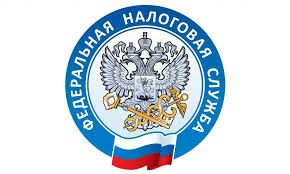                         НАЛОГОВАЯ СЛУЖБА                     ИНФОРМИРУЕТ                 Утверждены новые правила внесения изменений в ЕГРЮЛ     Управление Федеральной налоговой службы по Приморскому краю сообщает, что с 18 декабря 2021 года вступили в силу изменения, отражённые в приказе от 01.11.2021 №ЕД-7-14/948@ «О внесении изменений в приложение к приказу ФНС России от 31.08.2020 №ЕД-7-14/617@», касающиеся внесения сведений в Единый государственный реестр юридических лиц (ЕГРЮЛ).     Так, приказом дополнена форма №Р13014 «Заявление о государственной регистрации изменений, внесённых в учредительный документ юридического лица, и (или) о внесении изменений в сведения о юридическом лице, содержащиеся в ЕГРЮЛ». Теперь заявитель в документе может заполнить сведения:-о договоре конвертируемого займа, предусмотренные пунктом 1 статьи 5 Федерального закона от 08.08.2001 №129-ФЗ «О государственной регистрации юридических лиц и индивидуальных предпринимателей»;-о передаче в доверительное управление доли участника, являющегося ЮЛ или публично-правовым образованием.    Помимо этого, приказом внесены изменения в Требования к оформлению документов, касающиеся регистрации ЮЛ и ИП, в регистрирующий орган.Заявление по вышеуказанной форме налогоплательщики могут направить лично в регистрирующий орган, а также, обратившись в многофункциональный центр предоставления государственных и муниципальных услуг (МФЦ), к нотариусу, в Минюст России и Банк России.     Обращаем внимание, что на территории Приморского края функции по регистрации (ликвидации) юридических лиц и индивидуальных предпринимателей, а также внесению изменений в ЕГРЮЛ, ЕГРИП осуществляет территориально обособленное рабочее место Межрайонной ИФНС России №15 по Приморскому краю – Единый регистрационный центр (ТОРМ ЕРЦ), расположенный по адресу: г. Владивосток, ул. Пихтовая, 20. Обратиться за консультацией к сотрудникам ТОРМ ЕРЦ можно по телефонам: 8 (423) 240-10-25, 240-25-54 и 243-29-08.https://www.nalog.gov.ru/rn25/news/activities_fts/11728612/